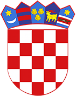 R  E  P  U  B  L  I  K  A    H  R  V  A  T  S  K  APOŽEŠKO-SLAVONSKA  ŽUPANIJAGRAD  POŽEGA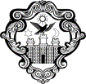 KLASA: 406-01/22-05/81URBROJ: 2177-1-01/01-22-6Požega, 02. studeni 2022.Z A P I S N I K o otvaranju, pregledu i ocjeni ponuda u postupku jednostavne nabave - izgradnja građevine komunalno-servisne namjene – mrtvačnica na postojećoj  građevnoj čestici 686 k.o. Ugarci, JN-79/22Naručitelj: 	Grad Požega, Trg Svetog Trojstva 1MB 02575957,OIB 95699596710tel.: 034/311-300, fax:034/311-344Predmet nabave: jednostavna nabava - izgradnja građevine komunalno-servisne namjene – mrtvačnica na                              postojećoj  građevnoj čestici 686 k.o. Ugarci Broj nabave: JN-79/22 Procijenjena vrijednost nabave: 145.000,00 kuna + PDVDatum, mjesto i vrijeme početka otvaranja, pregleda i ocjene ponuda: Poslovne prostorije Grada Požege, Trg Svetog Trojstva 1, Požega 24. listopada 2022. u 12:00 sati.Povjerenstvo za pripremu i provedbu postupka JN:Andreja Menđel, mag.ing.aedif., pročelnica Upravnog odjela za komunalne djelatnosti i    gospodarenje, Ivana Ćališ, dipl.oec., službenica ovlaštena za privremeno obavljanje poslova pročelnika Službe za javnu  nabavu, sa završenim specijalističkim programom izobrazbe u području javne nabave i Miroslav Papak, univ.spec.oec., viši savjetnik za javnu nabavu sa završenim specijalističkim programom izobrazbe u području javne nabave.Naziv i adrese sjedišta ponuditelja prema redoslijedu zaprimanja ponuda: Usporedni analitički prikaz traženih i danih dokaza koji se odnose na sposobnost ponuditeljaOcjena sposobnosti ponuditeljaOcjena prihvatljivosti ponuda sposobnih ponuditelja        Kriterij za izbor najpovoljnije ponude: NAJNIŽA CIJENAOdabir i obrazloženje o odabiru ponude, odnosno ne odabiru:Ovlašteni članovi stručnog Povjerenstva Naručitelja utvrđuju da je pristigla  jedna (1) ponudaNakon pregleda i ocjene ponuda utvrđeno je da:je pristigla jedna (1) ponuda;ponuda ponuditelja VA-HOME d.o.o., Svetog Roka 35, 34000 Požega, je prihvatljiva, pravilna i prikladna te udovoljava uvjetima iz Poziva na dostavu ponuda;slijedom navedenoga i temeljem najniže cijene kao kriterija za odabir, ponuda VA-HOME d.o.o., Svetog Roka 35, 34000 Požega po cijeni u iznosu od 172.494,38 kuna s PDV-om je najpovoljnija te se predlaže donošenje Odluke o odabiru iste.Postupak pregleda i ocjene ponuda završio je 02. studenog 2022. godine u 12:30 sati.POVJERENSTVO ZA PRIPREMU I PROVEDBU POSTUPKA R.B.Ponuditelj: naziv i adresa sjedišta1.VA-HOME d.o.o., Svetog Roka 35, 34000 PožegaTražena dokumentacijaza dokazivanje sposobnosti  i vrijednosni pokazatelji dokazaVA-HOME d.o.o., Svetog Roka 35, 34000 PožegaA) osnove isključenjaIzjava o nekažnjavanju da protiv gospodarskog subjekta niti osobe koje su članovi upravnog, upravljačkog ili nadzornog tijela ili imaju ovlasti zastupanja, donošenja odluka ili nadzora navedenog gospodarskog subjekta nije izrečena pravomoćna osuđujuća presuda+B) Plaćene dospjele porezne obveze i obveze za mirovinsko i zdravstveno osiguranjePotvrda Porezne uprave ili drugog nadležnog tijela u državi poslovnog nastana gospodarskog subjekta kojom se dokazuje da ne postoje osnove za isključenje+C) Poslovna sposobnostIzvod iz sudskog, obrtnog, strukovnog ili drugog odgovarajućeg registra države sjedišta gospodarskog subjekta ili Izjava s ovjerom potpisa kod nadležnog tijela.+Član zajednice ponuditelja-Podaci o ispravcima računskih grešaka, ako ih je bilo-OCJENA SPOSOBNOSTI PONUDITELJASastavni dijelovi ponudePopunjen i potpisan  Ponudbeni list+Cijena ponude - bez PDV-a  u kn137.995,50PDV 25 %34.498,88Cijena ponude – sveukupno sa PDV-om u kn172.494,38